28.04.2018 в помещении ТОС "Солнечный" состоялись соревнования по шашкам. Организаторы данных соревнований МБУ "Центр ФКСРДМ" и Совет ТОС "Солнечный". Данные соревнования для микрорайона Солнечный традиционные, проводятся не первый год. В соревнованиях приняли участие 13 человек! Первое место занял Половинкин Константин, второе место - Семяхина Варвара, третье место - Боталов Тимофей! Всем участникам соревнований были вручены призы (магниты) и сладкие призы, а победителям ещё грамоты и памятные подарки от Центра ФКСРДМ. С победой, ребята!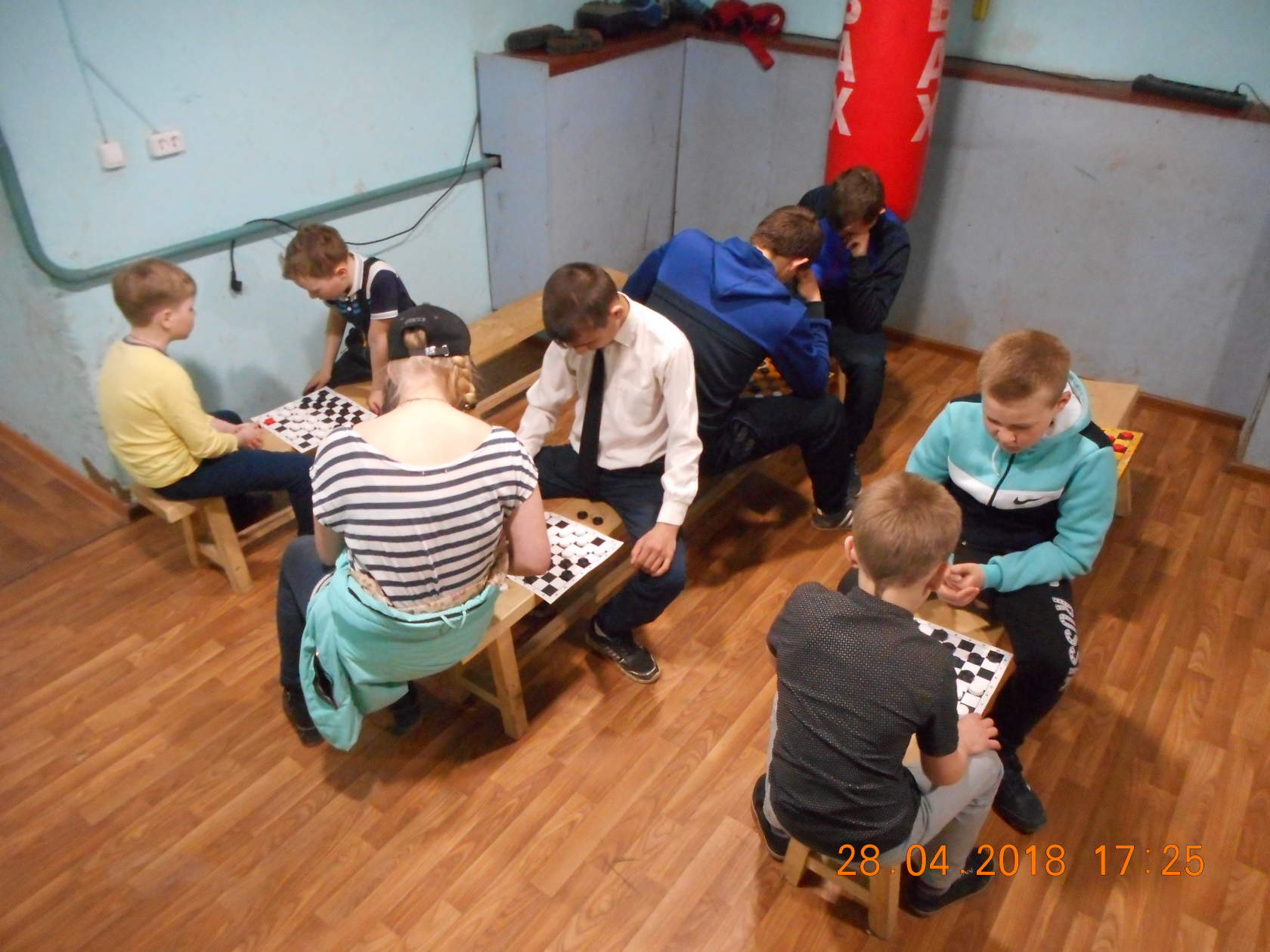 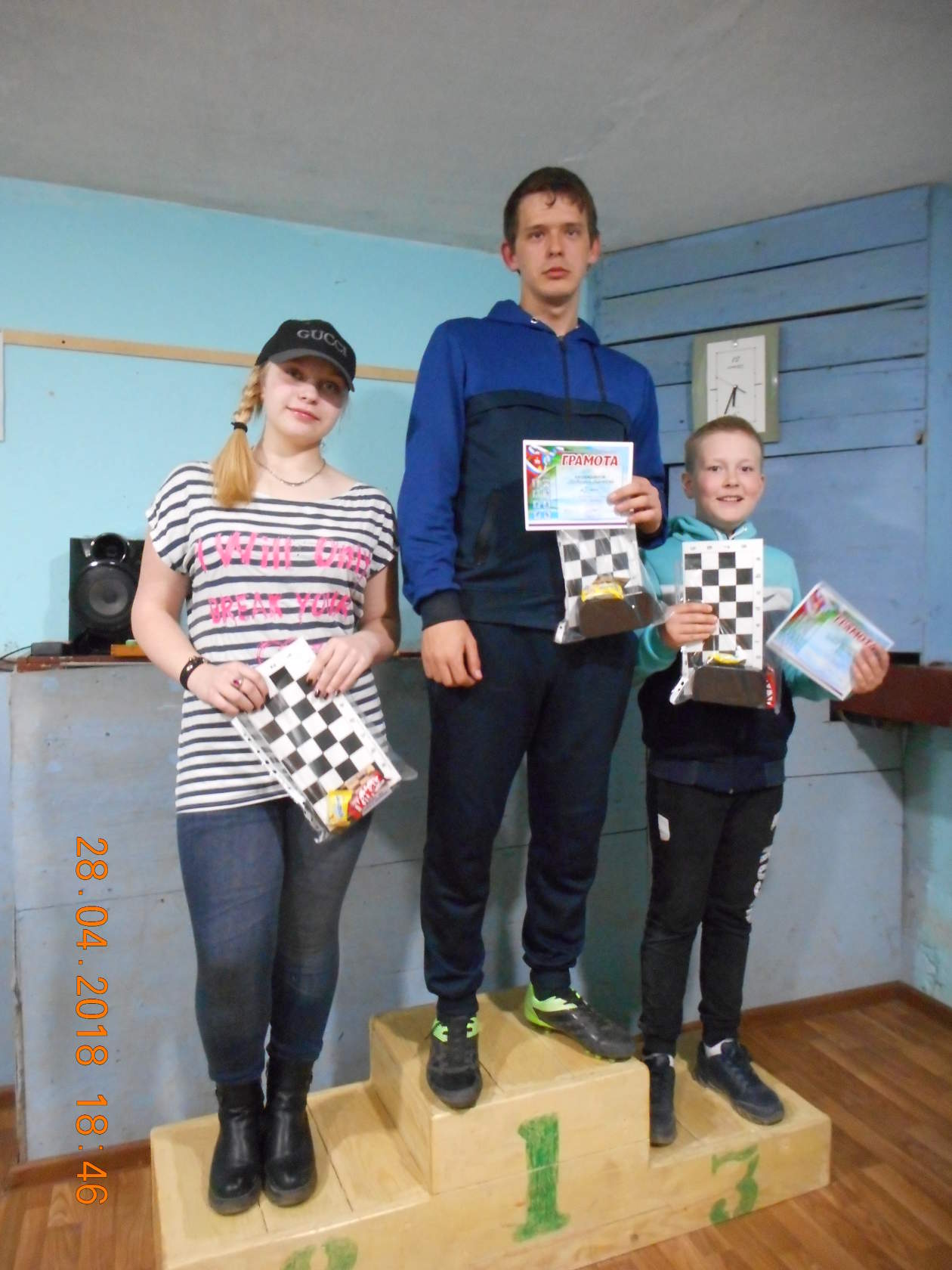 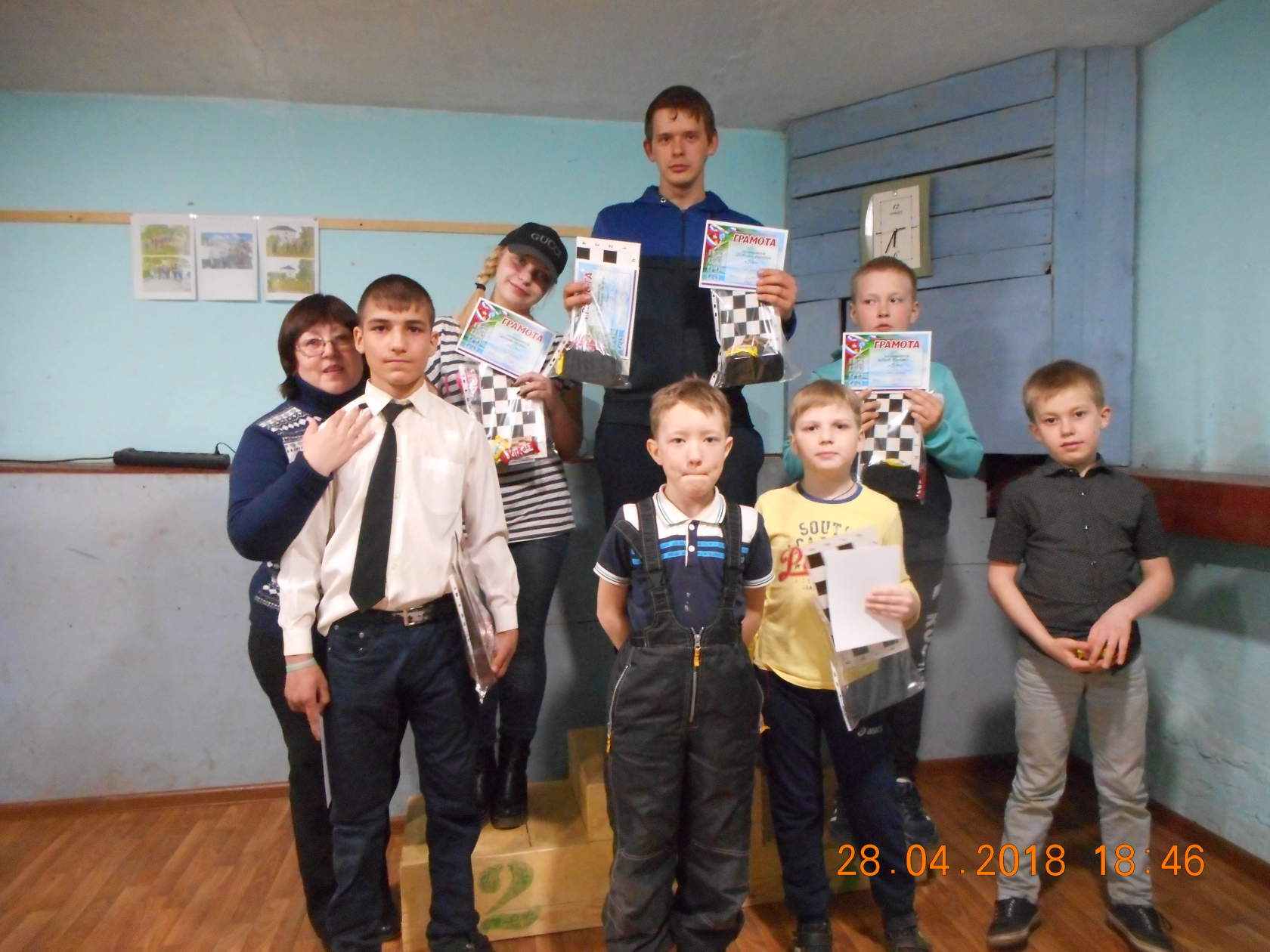 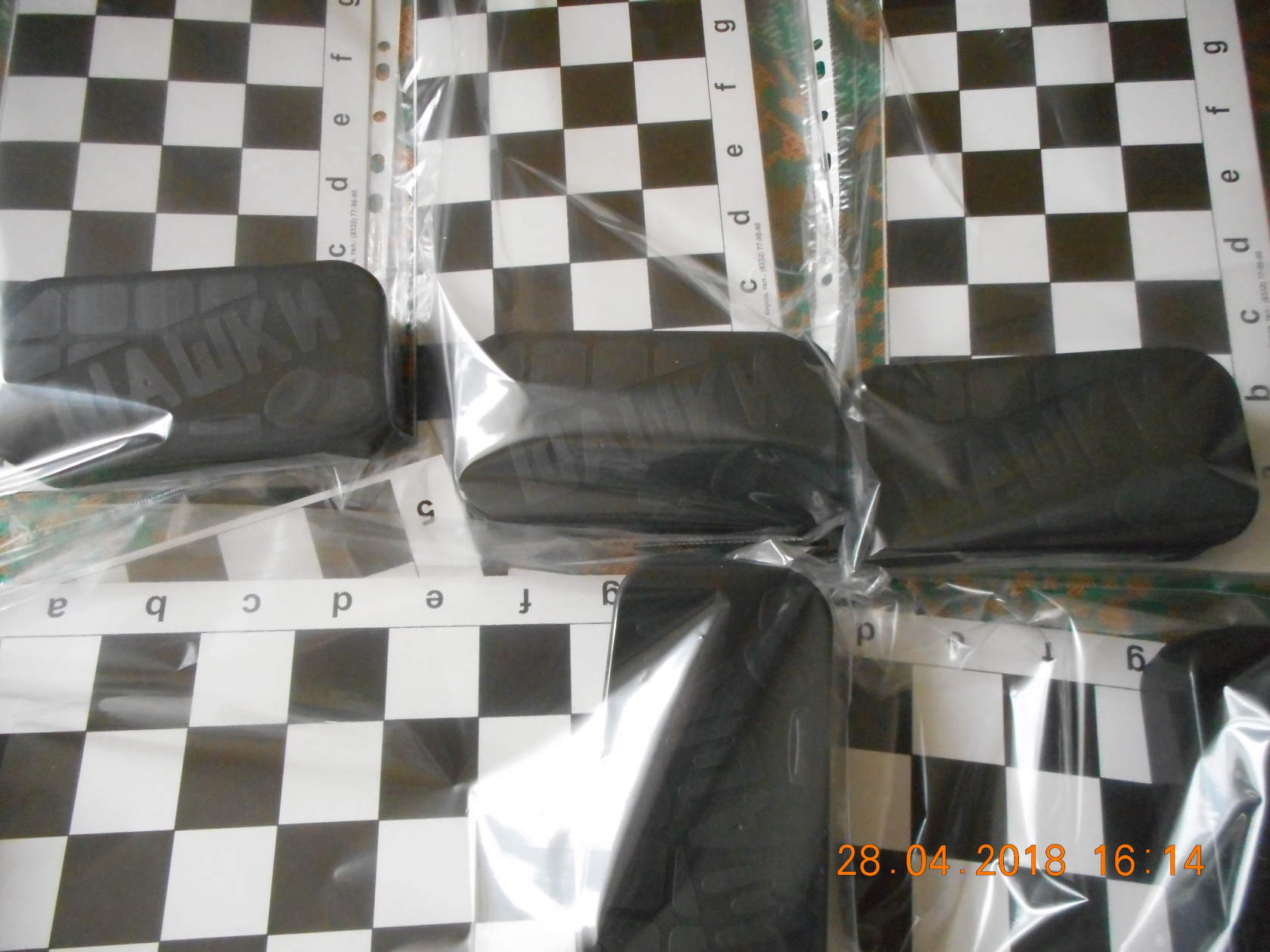 